Pediatric Badge Buddy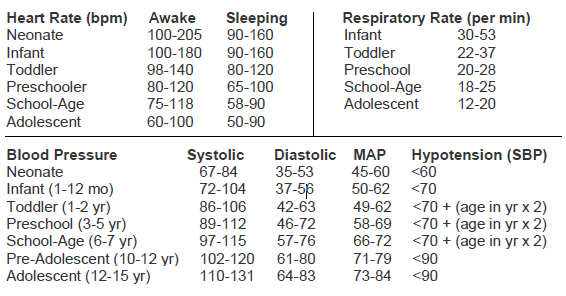 MAX AMOUNTS OF BLOOD TO BE DRAWNON PATIENTS UNDER 14 YEARS OF AGEPatient's Weight (kg)Maximum amount to be drawn at any one time (mL)2.7 - 3.62.53.6 - 4.53.54.5 - 6.856.8 - 18.11018.1 - 27.22027.2 - 29.52529.5 - 45.430